ПАПА, МАМА, Я - СПОРТИВНАЯ СЕМЬЯ!      В нашем ГБОУ СОШ № 10 г.о.Кинель большое внимание уделяется укреплению и сохранению здоровья детей, воспитанию у них любви к спорту, здоровому образу жизни. Олимпийское образование – это взаимодействие педагогов, детей и их родителей с целью распространения знаний об Олимпийских играх, приобщения детей  к идеалам и ценностям олимпизма.      В 2013-2014 уч.году в нашем детском саду разработан   и реализуется долгосрочный совместный проект «Олимпийские игры», одним из этапов этого проекта  стали   спортивные соревнования «Папа, мама, я – спортивная семья», которые проводились 18 февраля 2014 года в спортивном зале СОШ №10. Участники соревнований -  команда «Успех», семьи подготовительной группы д/с «Золотая рыбка»; команда «Дружба» - семьи подготовительной группы д/с «Лучик», команда «Импульс» - семьи учащихся начальной школы СОШ №10.       Целью наших соревнований стала пропаганда здорового образа жизни, приобщение семьи к физкультуре и спорту, развитие физических качеств дошкольников и школьников, воспитание взаимовыручки, чувства товарищества, создание атмосферы праздника.     Наши  спортсмены с большим интересом и азартом, ловко и быстро выполняли интересные задания: вначале соревнований участники команд дали клятву, затем выполняли разминку под веселую музыку, после чего приступили к семейным спортивным эстафетам – «Праздничный салют», «Попади в цель», «Составь слова» и др., а пока жюри подводило итоги соревнований все участники и гости играли в музыкальную игру «Лавата».       В результате соревнований первое почетное место досталось команде «Дружба» д/с «Лучик»,  второе – команде «Успех» д/с «Золотая рыбка», а третье – команде «Импульс» СОШ №10. Все семьи  награждены грамотами, медалями и сладкими призами. Спортсмены остались довольны, получив большой заряд бодрости, позитивных эмоций и здоровья!! Родители предложили сделать традицией такие совместные спортивные  встречи, праздники.       Данные спортивные соревнования являются примером того, что непосредственное участие родителей способствует созданию положительной мотивации у дошкольников к занятиям физической культурой, укреплению внутрисемейных связей, формированию добрых семейных традиций, улучшению психологического климата в семье.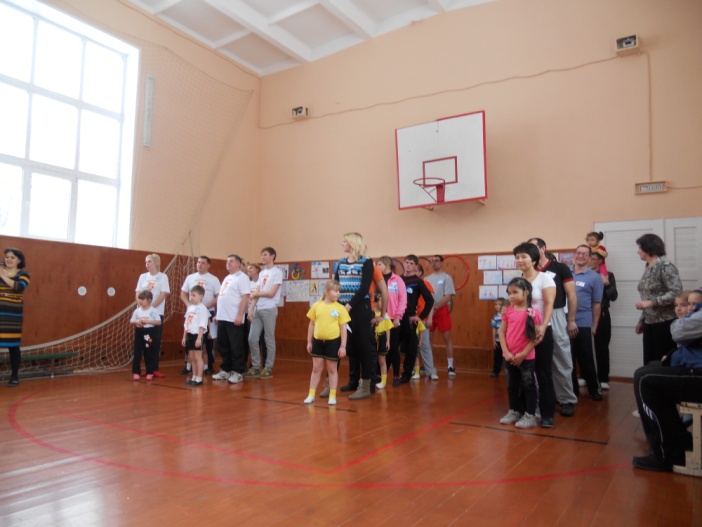 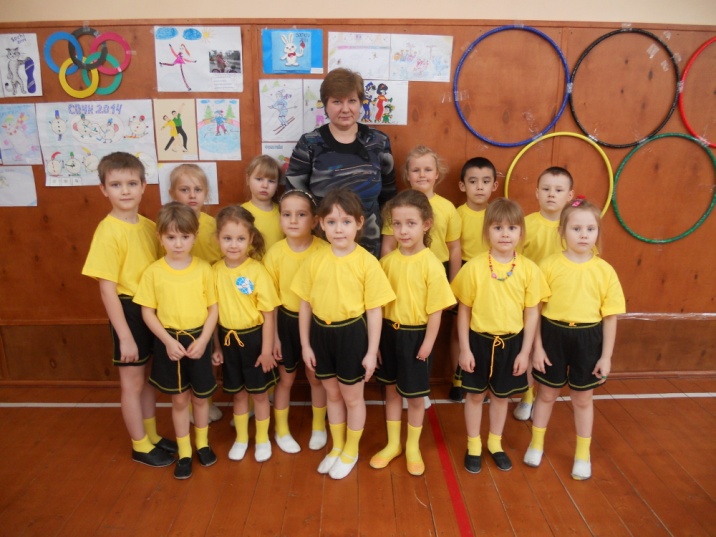 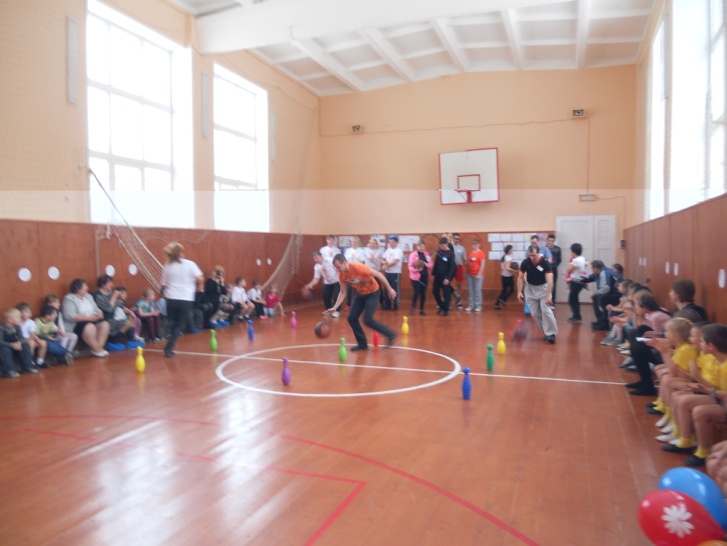 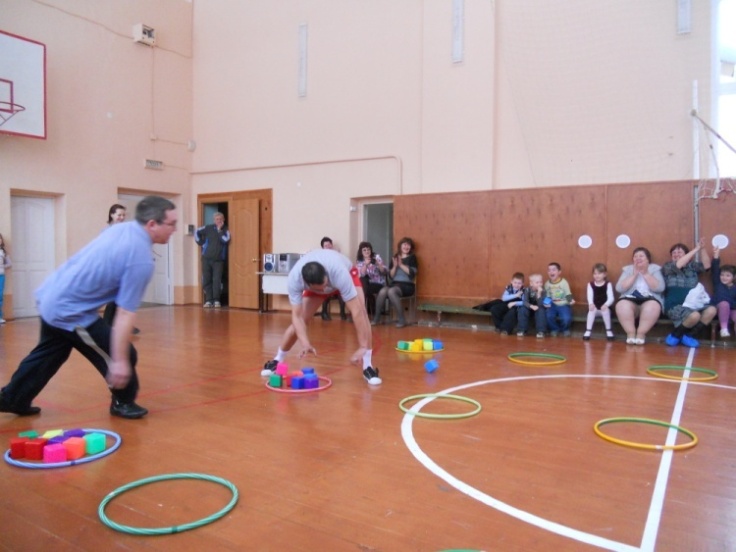 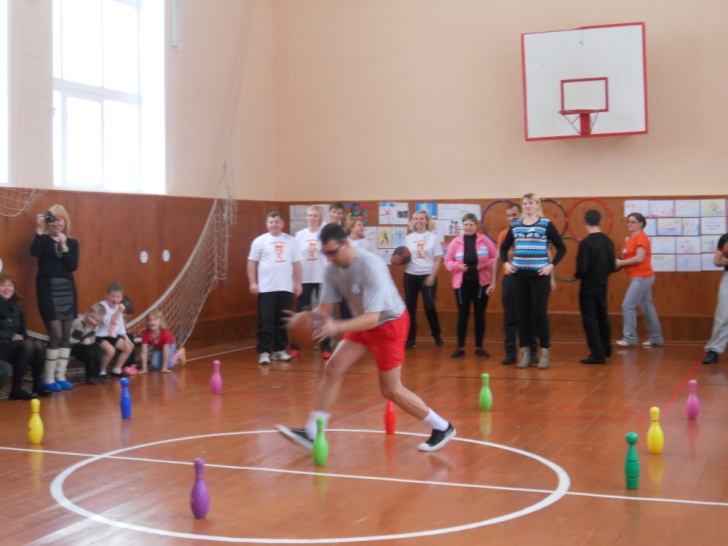 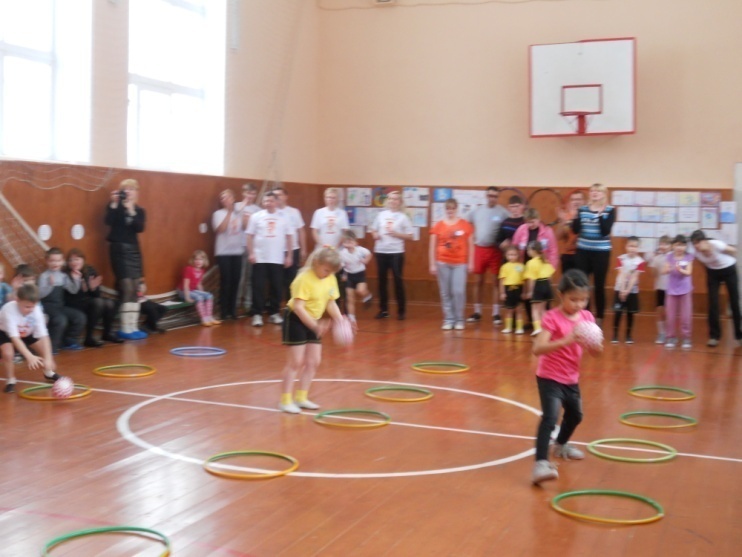 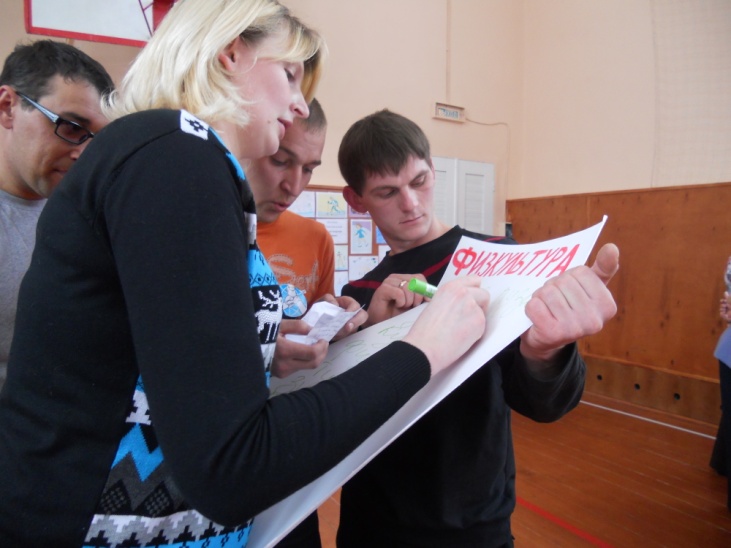 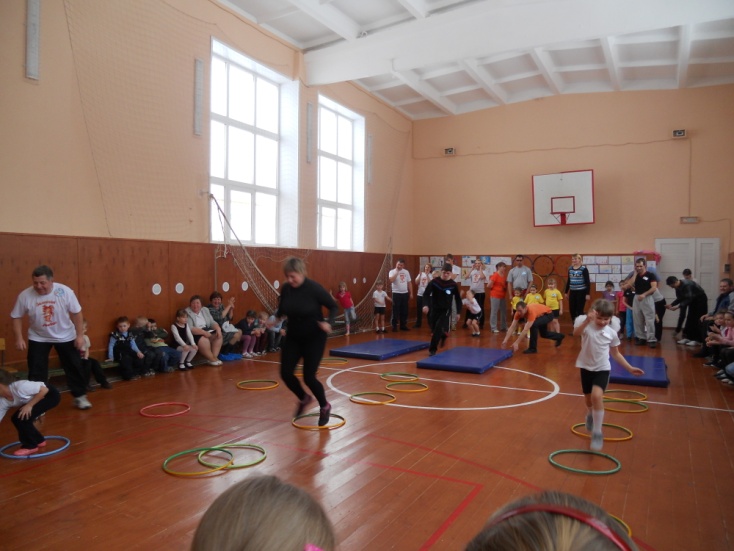 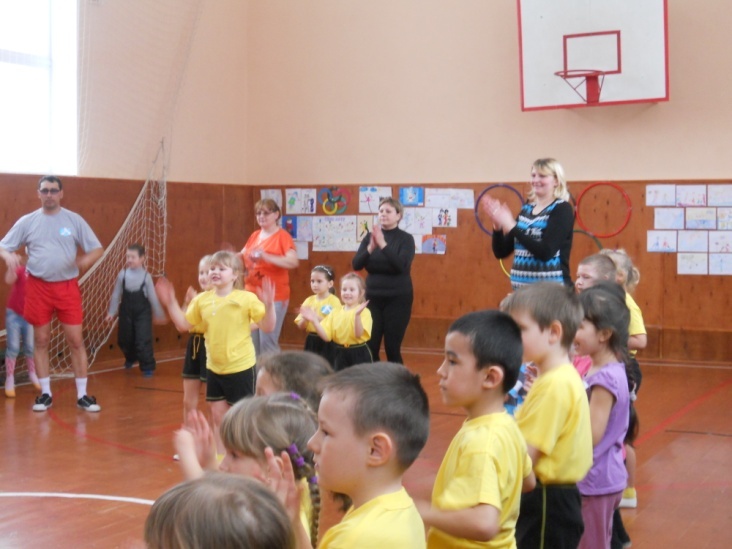 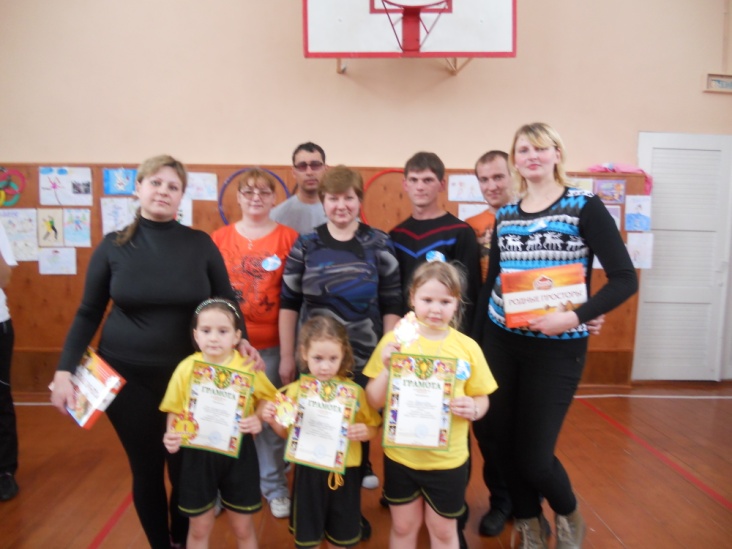 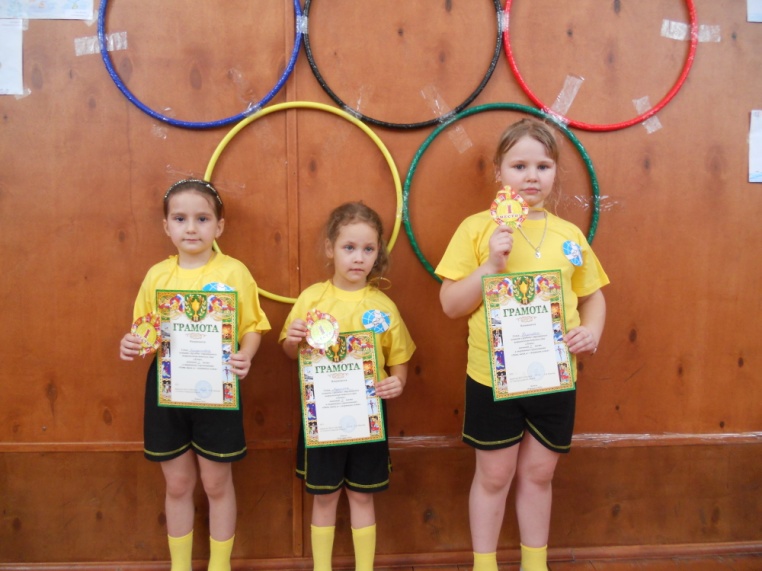 